Załącznik Nr 2 do Zasad wyznaczania	składu oraz działaniaRady Rewitalizacji w Gminie UrszulinKarta zgłoszeniakandydata na Członka Rady Rewitalizacjiz organizacji pozarządowych z siedzibą na terenie Gminy Urszulin Dane kontaktowe kandydata:Wyrażam zgodę na przetwarzanie moich danych osobowych dla potrzeb niezbędnych do wyłonienia składu Rady Rewitalizacji w Gminie Urszulin, zgodnie z ustawą z dnia 29 sierpnia 1997 r. o ochronie danych osobowych.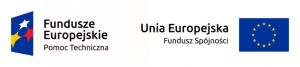 Projekt współfinansowany ze środków Unii Europejskiej w ramach Programu Operacyjnego Pomoc Techniczna 2014-2020imię:nazwisko:adres zamieszkania:telefon kontaktowy:e-mail:Podpis kandydata